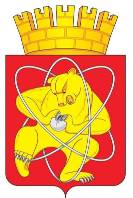 Городской округ «Закрытое административно – территориальное образование  Железногорск Красноярского края»АДМИНИСТРАЦИЯ ЗАТО  г. ЖЕЛЕЗНОГОРСКРАСПОРЯЖЕНИЕ14.02.2024                                                                                                     87 пр                                                г. ЖелезногорскО создании межведомственной рабочей группы по реализации Федерального закона от 06.02.2023 № 10-ФЗ «О пробации в Российской Федерации»В целях межведомственного взаимодействия при реализации мероприятий, предусмотренных Федеральным законом от 06.02.2023 № 10-ФЗ «О пробации в Российской Федерации», руководствуясь Уставом городского округа «Закрытое административно-территориальное образование Железногорск Красноярского края»:1. Создать межведомственную рабочую группу по реализации Федерального закона от 06.02.2023 № 10-ФЗ «О пробации в Российской Федерации», в составе согласно приложению к настоящему распоряжению.2. Отделу общественных связей Администрации ЗАТО г. Железногорск          (И.С. Архиповой) разместить настоящее распоряжение на официальном сайте Администрации ЗАТО г. Железногорск в информационно-телекоммуникационной сети «Интернет».3. Контроль над исполнением настоящего распоряжения возложить на исполняющего обязанности заместителя Главы ЗАТО г. Железногорск по социальным вопросам Ю.А. Грудинину.4. Настоящее распоряжение вступает в силу с момента его подписания. Глава ЗАТО г. Железногорск                                                        Д.М. ЧернятинПриложение к распоряжениюАдминистрацииЗАТО г. Железногорскот _____2024 № _____Состав межведомственной рабочей группыпо реализации Федерального закона от 06.02.2023 № 10-ФЗ «О пробации в Российской Федерации»Грудинина Юлия Анатольевна- исполняющий обязанности заместителя Главы ЗАТО г. Железногорск по социальным вопросам, председатель рабочей группы;КривицкаяАлевтина Аркадьевна - начальник Социального отдела Администрации ЗАТО г. Железногорск, секретарь рабочей группы.Члены рабочей группы:Андросова Елена ВикторовнаАкулич Роман МихайловичЗахаренкова Татьяна НиколаевнаМирсковВасилий ВладимировичКолосницына Татьяна Викторовна- директор КГКУ «Центр занятости населения ЗАТО г. Железногорска», по согласованию;- заместитель начальника Филиала по г. Железногорску ФКУ УИИ ГУФСИН России по Красноярскому краю, по согласованию;- директор КГБУ СО «КЦСОН «Железногорский», по согласованию;- заместитель начальника полиции Межмуниципального управления МВД России по ЗАТО г. Железногорск, по согласованию;- начальник отдела трудоустройства КГКУ «Центр занятости населения ЗАТО г. Железногорска», по согласованию.